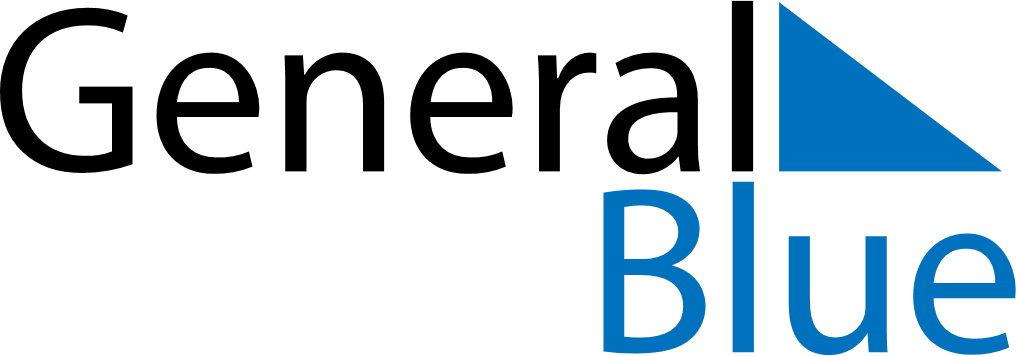 June 2027June 2027June 2027June 2027HungaryHungaryHungaryMondayTuesdayWednesdayThursdayFridaySaturdaySaturdaySunday1234556Day of National Unity78910111212131415161718191920Day of the Independent HungaryDay of the Independent Hungary2122232425262627282930